NOTE DE SYNTHESE MENSUELLE 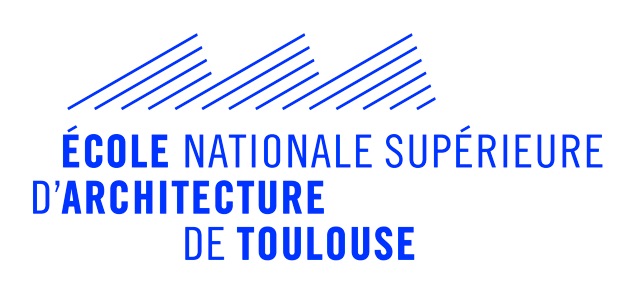           Période du 	au Visa ADE					Visa DE				Visa TuteurADEDETuteurAgence